                                Liceo José Victorino Lastarria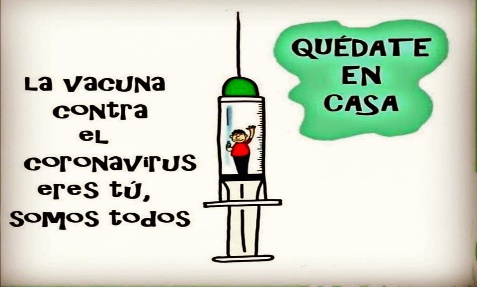                                                  Rancagua                           “Formando Técnicos para el mañana”                                   Unidad Técnico-PedagógicaQUÍMICASegundo MedioLAS DISOLUCIONES QUÍMICASProfesora: Brunilda Díaz Urayama.  brunianto62@gmail.comSemana del 29 de junio al 3 de julio 2020OA15: Explicar, por medio de modelos y la experimentación, las propiedades de las soluciones en ejemplos cercanos, considerando:El estado físico (sólido, líquido y gaseoso).Sus componentes (soluto y solvente).La cantidad de soluto disuelto (concentración).Objetivo: Identificar y clasificar tipos de mezclas.Actividad: Lea la siguiente introducción y luego desarrolle actividad utilizando el texto de Química.Introducción:La mayoría de las sustancias que podemos identificar en nuestro entorno no se encuentran puras, sino en forma de mezcla de dos o más componentes, ya sean líquidos, sólidos o gaseosos, desde el aire que respiramos, hasta la mayoría de los materiales con que están confeccionados los objetos que usamos a diario.De acuerdo a esta introducción, vas a abrir el texto de Química en las páginas 16 y 17, allí se encuentran varias preguntas que debes de responder en relación a las mezclas, para ello recurrirás a los conocimientos que has adquirido a través de tu experiencia y de cursos anteriores. Una vez resueltas las preguntas, enviarlas a mi correo.Sugerencias:Puedes complementar tus respuestas con información obtenida de fuentes confiables que puedes encontrar utilizando www.google.com En caso de dudas o consulta acércate a tu docente PIE para mayor apoyo.